ক্রঃ নংনামগ্রামের নামওয়ার্ডপদবীফোন নংছবি১হাওয়া ইসলামদড়িলুটেরচর১,২,৩সদস্য০১৬৮১৫৩৮১৩৬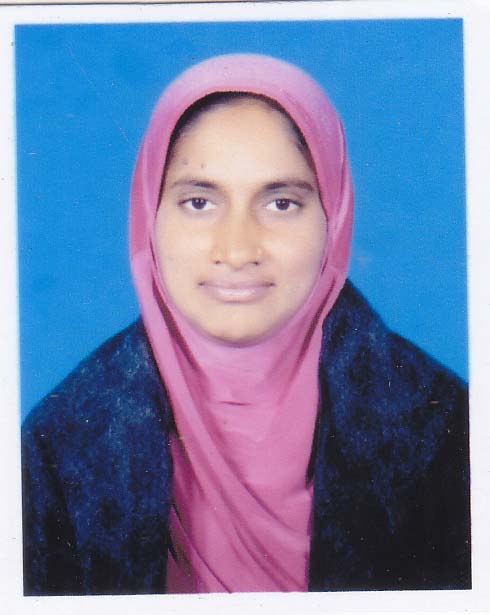 ২বানু বেগমমোহাম্মদপুর৪,৫,৬সদস্য০১৮২৭২০১৯৯১৩রানী বেগমচরকাটালিয়া৭,৮,৯সদস্য০১৯১৪১৬৫৬২১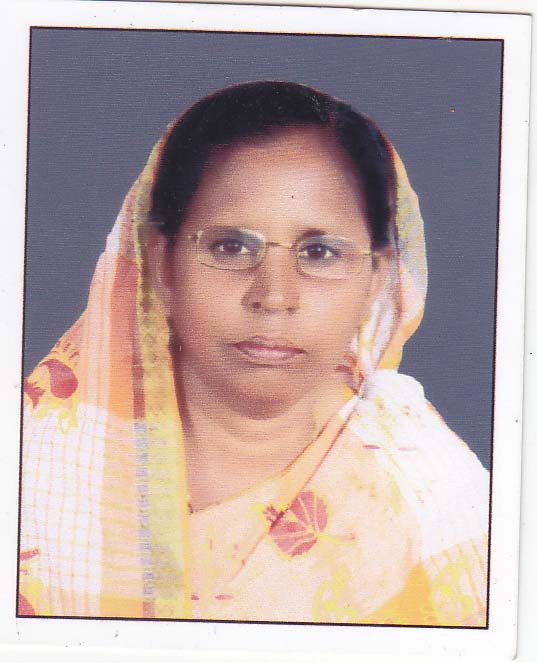 ৪রোকনদড়িলুটেরচর০১সদস্য০১৮২৭০৮৪১৭০৫মোজাম্মেললুটেরচর০২সদস্য০১৮১৭৫৭৬৪৭০৬আবুলকান্দারগাও০৩সদস্য০১৮২২০৪৫৩৮৩৭মহিউদ্দিনমোহাম্মদপুর০৪সদস্য০১৮৩৯২৭৪৩৮৮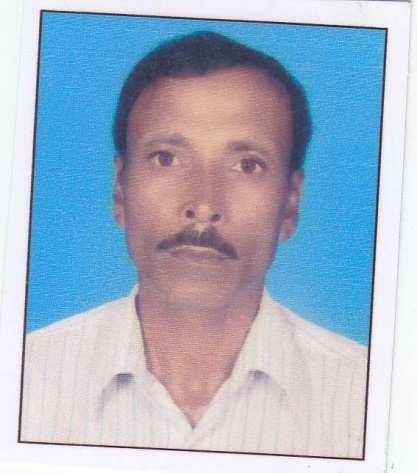 ৮দোয়াত আলী লক্ষীপুর০৫সদস্য০১৮১৫৬৯৩৭৪৪৯মোঃ জামাল উদ্দিনশেখেরগাও০৬সদস্য০১৮১৯০২৩৪৪৮১০মনিরশেখেরগাও০৭সদস্য০১৭১২৫৪৬৩০৩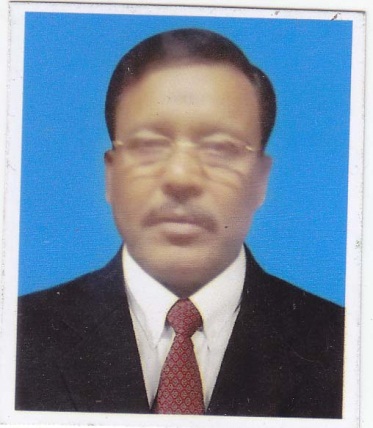 ১২মোঃ ইয়াদ আলিসাতগুড়িয়াকান্দি০৮সদস্য০১৭৭৯০৬৯৪৬১১৩আলকাসচরকাটালিয়া০৯সদস্য০১৯৩৭১৭৫৭১৫